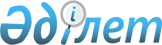 О проведении призыва граждан на срочную воинскую службу в апреле-июне и октябре-декабре 2012 года
					
			Утративший силу
			
			
		
					Постановление Жанакорганского районного акимата Кызылординской области от 26 марта 2012 года N 25. Зарегистрировано Департаментом юстиции Кызылординской области 09 апреля 2012 года N 10-7-151. Утратило силу постановлением Жанакорганского районного акимата Кызылординской области от 07 февраля 2013 года N 284      Сноска. Утратило силу постановлением Жанакорганского районного акимата Кызылординской области от 07.02.2013 N 284.      Примечание РЦПИ:

      В тексте сохранена авторская орфография и пунктуация.

      В соответствии с подпунктом 8) пункта 1 статьи 31 Закона Республики Казахстан от 23 января 2001 года N 148 "О местном государственном управлении и самоуправлении в Республики Казахстан", статьей 27 Закона Республики Казахстан от 16 февраля 2012 года N 561-IV "О воинской службе и статусе военнослужащих", Указом Президента Республики Казахстан от 01 марта 2012 года N 274 "Об увольнении в запас военнослужащих срочной воинской службы, выслуживших установленный срок воинской службы, и очередном призыве граждан Республики Казахстан на срочную воинскую службу в апреле-июне и октябре-декабре 2012 года", акимат Жанакорганского района ПОСТАНОВЛЯЕТ:



      1. Призвать в Жанакорганском районе на срочную воинскую службу в апреле-июне и октябре-декабре 2012 года граждан мужского пола в возрасте от восемнадцати до двадцати семи лет, не имеющих права на отсрочку или освобождения от призыва, а также граждан, отчисленных из учебных заведений, не достигших двадцати семи лет и не выслуживших установленные сроки воинской службы по призыву.

      Сноска. Пункт 1 в редакции постановления Жанакорганского районного акимата Кызылординской области от 10.05.2012 N 48.   



      2. Образовать районную призывную комиссию в составе согласно приложению 1 к данному постановлению.

      Сноска. Внесено изменение в текст пункта 2 на казахском языке, текст на русском языке не изменяется постановлением Жанакорганского районного акимата Кызылординской области от 24.10.2012 N 181. 



      3. Утвердить прилагаемый график проведения призыва граждан на срочную воинскую службу в апреле-июне и октябре-декабре 2012 года, согласно приложению 2 к настоящему постановлению.



      4. Государственному коммунальному предприятию на праве хозяйственного ведения "Жанакорганская районная поликлиника" управления здравоохранения Кызылординской области (Абдусаметов Ж, по согласованию) рекомендовать:

      1) для организации и проведения медицинского освидетельствования призывников содействовать в выделении квалифицированных врачей специалистов;

      2) обеспечить медицинскую комиссию необходимыми медикаментами, инструментарием и медицинским имуществом.



      5. Государственному учреждению "Отдел внутренних дел Жанакорганского района Департамент внутренних дел Кызылординской области Министерство внутренних дел Республики Казахстан" (Оспанов Ж. по согласованию) рекомендовать выделить наряд полиции для обеспечения доставки лиц, уклоняющихся от призыва на воинскую службу, а также охраны общественного порядка при отправке и убытии призывников в воинские части.



      6. Контроль за исполнением настоящего постановления возложить на заместителя акима района Буркитбаева К.

      Сноска. Пункт 6 в редакции постановления Жанакорганского районного акимата Кызылординской области от 20.09.2012 N 159.



      7. Настоящее постановление вводится в действие со дня его первого официального опубликования.      Аким Жанакорганского района                 С. Тауипбаев      "СОГЛАСОВАНО"

      Начальник государственного учреждения

      "Отдел внутренних дел

      Жанакорганского района

      Департамент внутренних дел

      Кызылординской области

      Министерство внутренних дел

      Республики Казахстан"

      Оспанов Жарас Омирбекулы

      ____________ "23" марта 2012 год      "СОГЛАСОВАНО"

      Главный врач государственного

      Коммунального предприятия

      на праве хозяйственного ведения

      "Жанакорганская районная поликлиника"

      управления здравоохранения

      Кызылординской области

      Абдусаметов Жаксылык Абилкасымулы

      ____________ "23" марта 2012 год      "СОГЛАСОВАНО"

      Начальник государственного учреждения

      "Отдел по делам обороны

      Жанакорганского района

      Кызылординской области"

      Алимбетов Сабырхан Калиханулы

      ____________ "23" марта 2012 год      Приложение N 1

      к постановлению акимата района

      от "26" марта 2012 года N 25 

СОСТАВ

      районной призывной комиссии      Сноска. Внесено изменение в название приложения 1 на казахском языке, название приложения 1 на русском языке не изменяется постановлением Жанакорганского районного акимата Кызылординской области от 24.10.2012 N 181.       члены комиссии:      Приложение N 2

      к постановлению акимата района

      от "26" марта 2012 года N 25        

График

      Проведения призыва граждан на срочную войнскую службу апреле-июне и октябре-декабре 2012 годапродолжениепродолжение
					© 2012. РГП на ПХВ «Институт законодательства и правовой информации Республики Казахстан» Министерства юстиции Республики Казахстан
				Председатель комиссии комиссии Заместитель акима Жанакорганского района; Заместитель председателя комиссииНачальник государственного учреждения "Отдел по делам обороны Жанакорганского района Кызылординской области" (по согласованию);Член комиссииЗаместитель начальника государственного учреждения "Отдел внутренних дел Жанакорганского района Департамент внутренних дел Кызылординской области Министерство внутренних дел Республики Казахстан" (по согласованию);Член комиссии председатель медицинской комиссии Заместитель главного врача государственного коммунального предприятия на праве хозяйственного ведения "Жанакорганская районная поликлиника" управления здравоохранения Кызылординской области (по согласованию);Секретарь комиссии Медицинская сестра государственного коммунального предприятия на праве хозяйственного ведения "Жанакорганская районная поликлиника" управления здравоохранения Кызылординской области (по согласованию).N п/п
Список аульных округов
Апрель
Все-го
2
3
4
5
6
9
10
11
12
13
16
17
18
19
20
23
24
25
26
27
1пос. Жанакорған+
+
+
2пос. Шалхия+
+
+
3а/о Акуйык+
+
+
4а/о Бесарык+
+
5а/о Сунаката+
+
6а/о Томенарык+
+
7а/о Суттикудык+
+
8а/о Байкенже+
+
9а/о Озгент+
+
10а/о Кожакент+
+
11а/о Аккорган+
+
+
12а/о Келинтобе+
+
+
13а/о Каратобе+
+
+
14а/о Кыраш+
+
+
15а/о Косуйенки+
+
+
16а/о Талап+
+
+
17а/о Манап+
+
+
18а/о Екпинди+
+
+
19а/о Кожамберди+
+
+
20а/о Жайылма+
+
+
21а/о Кыркенсе+
+
22а/о Жанарык+
+
23а/о Кейден+
+
24а/о Кандоз+
+
25а/о Коктобе+
+
26а/о Акжол+
+
                     Май                                                        Июнь                     Май                                                        Июнь                     Май                                                        Июнь                     Май                                                        Июнь                     Май                                                        Июнь                     Май                                                        Июнь                     Май                                                        Июнь                     Май                                                        Июнь                     Май                                                        Июнь                     Май                                                        Июнь                     Май                                                        Июнь                     Май                                                        Июнь                     Май                                                        Июнь                     Май                                                        Июнь                     Май                                                        Июнь                     Май                                                        Июнь                     Май                                                        Июнь                     Май                                                        Июнь                     Май                                                        Июнь                     Май                                                        Июнь                     Май                                                        Июнь                     Май                                                        Июнь                     Май                                                        Июнь                     Май                                                        Июнь                     Май                                                        Июнь                     Май                                                        Июнь2
3
4
10
11
14
15
16
17
18
21
22
23
24
25
28
29
30
31
1
4
5
6
7
8
11
1+
+
2+
+
3+
+
4+
+
+
5+
+
+
6+
+
+
7+
+
+
8+
+
+
9+
+
10+
+
11 + +12+
+
13+
+
14+
+
15+
+
16+
+
17+
+
18+
+
19+
20 +21+
+
22+
+
23+
+
24+
 +25+
+
26+
+
N п/п
Список аульных округов
Октябрь
Все-го
2
3
4
5
6
9
10
11
12
13
16
17
18
19
20
23
24
25
26
27
1пос. Жанакорган+
+
+
2пос. Шалхия+
+
+
3а/о Акуйык+
+
+
4а/о Бесарык+
+
5а/о Сунаката+
+
6а/о Томенарык+
+
7а/о Суттыкудык +
+
8а/о Байкенже+
+
9а/о Озгент+
+
10а/о Кожакент+
+
11а/о Аккорган+
++
12а/о Келинтобе+
++
13а/о Каратобе+
+ +
14а/о Кыраш+
++
15а/о Косуйенки+
++
16а/о Талап+
++
17а/о Манап+
++
18а/о Екпинди+
++
19а/о Кожамберди+
++
20а/о Жайылма+
++
21а/о Кыркенсе+
+22а/о Жанарык+
+23а/о Кейден+
+24а/о Кандоз+
+25а/о Коктобе+
+26а/о Акжол+
+       Ноябрь                                                                 Декабрь       Ноябрь                                                                 Декабрь       Ноябрь                                                                 Декабрь       Ноябрь                                                                 Декабрь       Ноябрь                                                                 Декабрь       Ноябрь                                                                 Декабрь       Ноябрь                                                                 Декабрь       Ноябрь                                                                 Декабрь       Ноябрь                                                                 Декабрь       Ноябрь                                                                 Декабрь       Ноябрь                                                                 Декабрь       Ноябрь                                                                 Декабрь       Ноябрь                                                                 Декабрь       Ноябрь                                                                 Декабрь       Ноябрь                                                                 Декабрь       Ноябрь                                                                 Декабрь       Ноябрь                                                                 Декабрь       Ноябрь                                                                 Декабрь       Ноябрь                                                                 Декабрь       Ноябрь                                                                 Декабрь       Ноябрь                                                                 Декабрь       Ноябрь                                                                 Декабрь       Ноябрь                                                                 Декабрь       Ноябрь                                                                 Декабрь       Ноябрь                                                                 Декабрь       Ноябрь                                                                 Декабрь2
3
4
10
11
14
15
16
17
18
21
22
23
24
25
28
29
30
31
1
4
5
6
7
8
11
1+
+
2+
+
3+
+
4+
+
+
5+
+
+
6+
+
+
7+
+
+
8+
+
+
9+
+
10+
+
11+
+
12+
+
13+
+
14+
+
15+
+
16+
+
17+
+
18+
+
19+
20+
21+
+
22+
+
23+
+
24+
+
25+
+
26+
+
